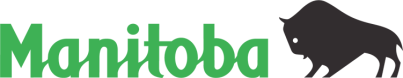 Commission du travail du Manitoba175, rue Hargrave, bureau 500, Winnipeg (Manitoba)  R3C 3R8Téléphone : 204 945-3783  Télécopieur : 204 945-1296www.gov.mb.ca/labour/labbrdFORMULE C : Réponse de l’employeur à la demande d’accréditation(Doit être déposée dans les deux (2) jours suivant la date de réception.)LOI SUR LES RELATIONS DU TRAVAILEMPLOYEUR :	POSTÉE À LA COMMISSION LE : _______________________________ADRESSE :	Si des employés travaillent pour un autre employeur que celui mentionné dans la demande d’accréditation, précisez ci-après :EMPLOYEUR :	ADRESSE :	NOM DU SYNDICAT REQUÉRANT :											Nota:	Les chiffres inscrits dans la présente réponse ne doivent inclure	que les employés de l’unité mentionnée dans la demande d’accréditation.1.	L’employeur est tenu de produire une liste des employés à son service au jour du dépôt de la demande, c’est-à-dire le			          . Il faut donner le nom de tous les employés réguliers dont le nom n’est pas inscrit sur la liste, ainsi que les raisons de cette omission.																2.	Nombre d’employés à votre service au jour de la demande : _______________________________________	(Annexez la liste)3.	Nombre d’employés embauchés depuis :__________________________________________________________4.	Nombre d’employés au jour du dépôt de la présente réponse : ______________________________5.	Nombre d’employés énumérés faisant l’objet d’une demande d’exclusion :_____________________________(Annexez une liste donnant le nom, le poste et une brève description des fonctions de chacun de ces employés.)Nombre d’employés considérés comme des « professionnels » en vertu de la Loi : 				
(joindre une liste avec le nom et la classification de chacun de ces employés).Si l’employeur a traité avec un syndicat ou une organisation relativement à quelque employé énuméré au no 4, donnez des précisions, notamment les noms et adresses des cadres, si possible, et les groupes visés:____________________________________________________________________________________________DÉPOSEZ UNE COPIE DE LA CONVENTION EN VIGUEUR (OU DE LA DERNIÈRE CONVENTION) VISANT L’ORGANISATION EN QUESTION.8.	Si certains des employés visés font partie d’un corps de métier et se distinguent, de ce fait, de l’ensemble des employés visés, s’ils sont regroupés dans un syndicat distinct visant ce corps de métier ou si on croit qu’ils le sont, ou encore s’il s’agit d’employés avec lesquels l’employeur a l’habitude de traiter à titre de « corps de métier » distinct, indiquez-en le nombre.Décrivez brièvement le corps de métier concerné et donnez le nom de ses représentants avec qui l’employeur négocie ou traite habituellement:																																								Signature du représentant préparant la réponseANNEXEZ LES LISTES REQUISES AUX NOS 1, 5 ET 6Déposez la formule A en même temps que la présente formule(Rév.  mai 2016)